АДМИНИСТРАЦИЯМУНИЦИПАЛЬНОГО ОБРАЗОВАНИЯ«МУНИЦИПАЛЬНЫЙ ОКРУГ ВОТКИНСКИЙ РАЙОНУДМУРТСКОЙ РЕСПУБЛИКИ»«Удмурт ЭлькунысьВоткА ЁРОС муниципал округ»МУНИЦИПАЛ КЫЛДЫТЭТЛЭНАдминистрациЕЗПОСТАНОВЛЕНИЕ«12» апреля 2022  года                                                                                         № 591г. ВоткинскО внесении изменений в муниципальную программу «Профилактика правонарушений  в муниципальном образовании «Воткинский район» на 2015-2024 годы», утвержденную Постановлением Администрации муниципального образования «Воткинский район»  от  11 июля 2014 года №1429 В соответствии постановлением Администрации муниципального образования «Воткинский район» от 31 марта 2014 года № 591 «Об утверждении Порядка разработки реализации и оценки эффективности муниципальных программ муниципального образования «Воткинский район»,          	Администрация        муниципального        образования         « Муниципальный округ Воткинский район Удмуртской Республики» ПОСТАНОВЛЯЕТ:1.Внести в муниципальную программу «Профилактика правонарушений в муниципальном образовании «Воткинский район» на 2015-2024 годы», утвержденную Постановлением Администрации муниципального образования «Воткинский район» от 11.07.2014г. №1429 изменения и изложить в новой редакции согласно Приложению к настоящему постановлению. 1.1. Наименование муниципальной программы изложить в следующей редакции «Профилактика правонарушений в муниципальном образовании «Муниципальный округ Воткинский район Удмуртской Республики» на 2015-2024 годы»2. Настоящее постановление подлежит размещению на официальном сайте муниципального образования «Воткинский район»3. Контроль над исполнением настоящего постановления возложить на заместителя Главы Администрации муниципального образования «Муниципальный округ Воткинский район Удмуртской Республики» по социальным вопросам. Глава муниципального образования                                                                              И.П. ПрозоровПриложениек Постановлению АдминистрацииМО «Муниципальный округ  Воткинский район Удмуртской Республики»от12.04.2022 года № 591Профилактика правонарушений в муниципальном образовании «Муниципальный округ Воткинский район Удмуртской Республики» на 2015-2024 годыПаспорт программыПаспорт подпрограммы«Профилактика правонарушений»муниципальной программы «Профилактика правонарушений в муниципальном образовании «Муниципальный округ Воткинский район Удмуртской Республики» на 2015-2024 годы1.1. Характеристика сферы деятельности	Правовую основу комплексной программы профилактики правонарушений МО «Муниципальный округ Воткинский район Удмуртской Республики» (далее - Программа) составляют Конституция Российской Федерации, федеральные законы, указы Президента Российской Федерации, Уголовный кодекс Российской Федерации, Кодекс Российской Федерации об административных правонарушениях, иные федеральные нормативные правовые акты, постановления Правительства РФ, а также принимаемые в соответствии с ними нормативно-правовые акты УР, Администрации муниципального образования «Муниципальный округ Воткинский район Удмуртской Республики», Совета депутатов муниципального образования «Муниципальный округ Воткинский район Удмуртской Республики». 	Муниципальные структуры, находящиеся в районе по месту жительства населения и расположения объектов профилактического воздействия, составляют основу всей системы субъектов профилактики правонарушений. Они обеспечивают максимальную доступность профилактического воздействия, действенность мер воздействия, их достаточность, адекватность и комплексность, индивидуальный подход в работе с людьми на основе единства социального контроля и оказания им помощи.	Администрация МО «Муниципальный округ Воткинский район Удмуртской Республики» поддерживает и поощряет деятельность организаций, учреждений и предприятий всех форм собственности по возрождению традиционных и созданию новых общественных структур профилактической направленности, участию в профилактике правонарушений, стимулируют формирование системы общественных объединений, создаваемых на добровольной основе для: - непосредственного участия в  профилактике правонарушений; - охраны людей и защиты их жизни, здоровья, чести и достоинства;- охраны помещений и защиты собственности;- охраны правопорядка;- разработки рекомендаций, консультирования граждан, оказания им иной помощи,         позволяющей избежать опасности стать жертвой правонарушения; оказания поддержки лицам, пострадавшим от правонарушений;- распространения знаний о приемах и способах самозащиты, обучения граждан этим приемам, а также правилам и навыкам взаимодействия с правоохранительными органами;- осуществления общественного контроля за деятельностью государственных органов по обеспечению безопасности населения, защиты прав и интересов лиц, пострадавших от правонарушений.	Организации, предприятия, учреждения, основанные на разных формах собственности, политические партии и движения, религиозные конфессии, различные ассоциации и фонды участвуют в профилактической деятельности по поручению государственных органов или органов местного самоуправления, либо по собственной инициативе в пределах и формах, определяемых законодательством Российской Федерации.1.2. Приоритеты, цели и задачи	Основной целью настоящей программы является повышение уровня безопасности граждан,  профилактика правонарушений, предотвращение проявлений фактов терроризма и экстремизма на территории муниципального образования «Муниципальный округ Воткинский район Удмуртской Республики», обеспечение надежной защиты жизни, здоровья, прав и свобод граждан, а также всех форм собственности.	Приоритетным направлением данной программы является профилактика правонарушений среди несовершеннолетних, борьба с пьянством, наркоманией, табакокурением в среде несовершеннолетних, а также проведение различных мероприятий с целью повышения уровня правового сознания населения муниципального образования «Муниципальный округ Воткинский район Удмуртской Республики».	Задачами программы являются:•	снижение уровня преступности и правонарушений на территории Воткинского района;•	воссоздание системы социальной профилактики правонарушений, направленной, прежде всего, на активизацию борьбы с пьянством, алкоголизмом, наркоманией; преступностью, безнадзорностью, беспризорностью несовершеннолетних; незаконной миграцией; реабилитация  лиц, освободившихся из мест лишения свободы;•	совершенствование нормативно-правовой базы по профилактике правонарушений;•	активизация участия и улучшение координации деятельности Администрации муниципального образования «Муниципальный округ Воткинский район Удмуртской Республики» в предупреждении правонарушений;•	вовлечение в предупреждение правонарушений предприятий, учреждений, организаций всех форм собственности, а также общественных организаций;•	снижение «правового нигилизма» населения, создание системы стимулов для ведения законопослушного образа жизни;•	повышение оперативности реагирования на заявления и сообщения о правонарушении за счет наращивания сил правопорядка и технических средств контроля за ситуацией в общественных местах;•	работы по предупреждению и профилактике правонарушений, совершаемых на улицах и в общественных местах;•	выявление и устранение причин и условий, способствующих совершению правонарушений.1.3. Целевые показатели (индикаторы)	Реализация мероприятий программы в области профилактики правонарушений в муниципальном образовании «Муниципальный округ Воткинский район Удмуртской Республики» позволит: сократить количество преступлений, совершаемых в общественных местах; сократить количество преступлений, совершаемых на улицах; сократить количество преступлений, совершаемых в общественных местах и на улицах в состоянии алкогольного опьянения. Также реализация данной программы позволит уменьшить число преступлений, совершаемых несовершеннолетними, и число несовершеннолетних, принявших участие в совершении преступлений, а также повысить эффективность работы в области профилактики преступлений, совершаемых несовершеннолетними, и проводимых мероприятий, направленных на предупреждение безнадзорности несовершеннолетних.Сведения о составе и значениях целевых показателей (индикаторов) программы представлены в приложении 1.  1.4 Сроки и этапы реализацииПрограмма реализуется в 2015-2024 годах. 1 этап: 2015-2019 годы 2 этап: 2020-2024 годы 1.5. Основные мероприятия1. Профилактика правонарушений в масштабах муниципального образования.	В рамках основного мероприятия осуществляются организационные мероприятия, которые направлены на обеспечение единства действий всех органов и организаций, участвующих в антикриминогенной деятельности.2. Профилактика правонарушений в рамках отдельной отрасли, сферы управления, предприятия, организации, учреждения.	В рамках основного мероприятия осуществляются организационные мероприятия, направленные на предупреждение возможных правонарушений в отдельных предприятиях, организациях, учреждениях. 3. Социальная профилактика и вовлечение общественности в предупреждение правонарушений.	В рамках основного мероприятия осуществляются организационные мероприятия, направленные на снижение «правового нигилизма» населения, создание стимулов для ведения законопослушного образа жизни, повышения уровня доверия граждан к деятельности органов полиции.4. Профилактика правонарушений в отношении определенных категорий лиц и по отдельным видам противоправной деятельности	В рамках основного мероприятия осуществляются организационные мероприятия, направленные на обеспечение общественного порядка, охрану жизни населения Воткинского района, на предупреждение возможной угрозы возникновения терактов, общественных беспорядков и выявление фактов незаконного хранения оружия.1.6. Меры муниципального регулирования	При Администрации муниципального образования «Воткинский район» создана Межведомственная комиссия профилактики правонарушений (МВКПП), которая осуществляет координацию деятельности субъектов профилактики правонарушений.	Деятельность МВКПП регламентируется разработанными и принятыми на региональном и муниципальном уровне нормативными правовыми актами.	Решения, принимаемые МВКПП и утвержденные Главой муниципального образования «Муниципальный округ Воткинский район Удмуртской Республики», обязательны для исполнения субъектами профилактики соответствующего уровня.	В рамках МВКПП могут создаваться рабочие комиссии по отдельным направлениям деятельности или для решения конкретной проблемы в сфере профилактики правонарушений.	В субъектах профилактики на внештатной основе создаются рабочие группы по взаимодействию с МВКПП и координации выполнения программных мероприятий и реализацией принимаемых на МВКПП решений в части их касающейся.	К участию в работе МВКПП могут приглашаться с их согласия представители судебных органов.	К полномочиям МВКПП относятся:- проведение комплексного анализа состояния профилактики правонарушений на территории Воткинского района с последующей выработкой рекомендаций субъектам профилактики;- разработка проектов долгосрочных региональных и муниципальных комплексных целевых программ по профилактике правонарушений, контроль за их выполнением, целевым использованием выделенных денежных средств;- предоставление Администрации МО «Муниципальный округ Воткинский район Удмуртской Республики» информации о состоянии профилактической деятельности, внесение предложений по повышению ее эффективности;- организация заслушивания руководителей субъектов профилактики по вопросам предупреждения правонарушений, устранения причин и условий, способствующих их совершению;-      координация деятельности субъектов профилактики по:предупреждению правонарушений, выработка мер по ее совершенствованию;подготовке проектов нормативных правовых актов в сфере профилактики правонарушений;укреплению взаимодействия и налаживанию тесного сотрудничества с населением, средствами массовой информации.1.7. Прогноз сводных показателей муниципальных заданий	В рамках подпрограммы «Профилактика правонарушений» в Воткинском районе муниципальные услуги как таковые населению не оказываются.1.8. Взаимодействие с органами государственной власти и местного самоуправления, организациями и гражданами	В рамках данной программы планируется тесное взаимодействие с органами государственной власти, направленное на снижение общего уровня правонарушений на территории Воткинского района, предупреждение и пресечение фактов распространения и потребления наркотиков и психотропных средств, проведение различных профилактических мероприятий, направленных на повышение уровня правосознания населения. 	Планируется далее развивать направление добровольной помощи в охране общественного порядка (различные волонтерские отряды, поддержка НД, МОСМ),  что повлечет за собой вовлечение населения в предупреждение правонарушений на территории  конкретного поселения, что положительно скажется на общем уровне правонарушений. 	Взаимодействие с организациями планируется проводить в форме бесед с трудовыми коллективами организаций по предупреждению возможных правонарушений и выработке общих рекомендаций по правилам поведения в экстремальной ситуации.  1.9. Ресурсное обеспечение	Ресурсное обеспечение подпрограммы «Профилактика правонарушений» составляет бюджет муниципального образования «Муниципальный округ Воткинский район Удмуртской Республики». 	Расходы на цели подпрограммы «Профилактика правонарушений» составят  тыс. рублей, в том числе по годам реализации муниципальной программы:Ресурсное обеспечение реализации программы за счет средств бюджета муниципального образования «Муниципальный округ Воткинский район Удмуртской Республики» представлено в приложении 5 к муниципальной программе.1.10. Риски и меры по управлению рисками	Финансовые риски связаны с ограниченностью бюджетных ресурсов на цели реализации программы,  а также с возможностью неэффективного использования бюджетных средств в ходе реализации мероприятий программы, что повлечет за собой не выполнение основных мероприятий, направленных на снижение уровня правонарушений на территории Воткинского района. 	В качестве меры, направленной на сокращение указанных рисков, будет являться целевое использование выделенных финансовых средств, а также выработка единых подходов к оценке работы участковых полиции в рамках конкурс «Лучший участковый уполномоченный» и материальное стимулирование ДНД, МОСМ и волонтерских отрядов при оказании содействия в предупреждении правонарушений.  Конечные результаты и оценка эффективности 	Реализация программы позволит:повысить эффективность государственной системы социальной профилактики правонарушений, привлечь к организации деятельности по предупреждению правонарушений предприятия, учреждения, организации всех форм собственности, а также общественные организации;обеспечить нормативное правовое регулирование профилактики правонарушений;улучшить информационное обеспечение деятельности Межмуниципального отдела МВД России «Воткинский», Воткинского межрайонного отдела Управления федеральной службы по контролю за оборотом наркотиков России по УР и общественных организаций по обеспечению охраны общественного порядка на территории Воткинского района;уменьшить общее число совершаемых преступлений;оздоровить обстановку на улицах и других общественных местах;снизить уровень рецидивной и «бытовой» преступности;улучшить профилактику правонарушений в среде несовершеннолетних и молодежи;усилить контроль за миграционными потоками, снизить количество незаконных мигрантов;снизить количество преступлений, связанных с незаконным оборотом наркотических и психотропных веществ;повысить уровень доверия населения к правоохранительным органам.Паспорт подпрограммы«Противодействие нелегальной миграции»муниципальной программы «Профилактика правонарушений в муниципальном образовании «Муниципальный округ Воткинский район Удмуртской Республики» на 2015-2024 годы»1. Характеристика сферы деятельности	Нелегальная миграция, по сути, стала устойчивым и масштабным явлением для России, оказывающим значительное влияние на социально-экономические и политические процессы. Неконтролируемая миграция способствует усилению националистических настроений, политического и религиозного экстремизма, создает условия для возникновения конфликтов.	Обеспечение условий для решения вопросов регулирования миграционных процессов, изучение и оптимизация миграционных потоков в целях устойчивого экономического и демографического развития муниципального образования способствуют исключению случаев проявления социальной, национальной, религиозной розни, выявлению и пресечению фактов использования предприятиями, организациями и индивидуальными предпринимателями труда незаконных мигрантов и иностранных граждан, исключению случаев нарушения прав, свобод и интересов человека и гражданина в зависимости от его национальной, религиозной, языковой принадлежности.Правовую основу подпрограммы «Противодействие нелегальной миграции на 2019-2024 годы» МО «Муниципальный округ Воткинский район Удмуртской Республики» (далее - подпрограмма) составляют Федеральный закон от 25 июля 2002 года N 115-ФЗ "О правовом положении иностранных граждан в Российской Федерации", Указ Президента Российской Федерации от 22 июня 2006 года N 637 "О мерах по оказанию содействия добровольному переселению в Российскую Федерацию соотечественников, проживающих за рубежом", Концепция государственной миграционной политики Российской Федерации на период до 2025 года, а также принимаемые в соответствии с ними нормативно-правовые акты УР, Администрации муниципального образования «Воткинский район», Совета депутатов муниципального образования «Воткинский район». 2. Цель и задачи подпрограммы.1. Основной целью подпрограммы является противодействие незаконной миграции; формирование толерантной среды.2. Задачи подпрограммы:- Формирование актуальной информации о перемещении иностранных граждан;- Исполнения муниципальных функций в сфере миграции3. Целевые индикаторы-  Количество публикаций в СМИ  по разъяснению работодателям и иностранным гражданам порядка осуществления временной трудовой деятельности на территории муниципального образования «Муниципальный округ Воткинский район Удмуртской Республики»- Проведение мероприятий по выявлению и пресечению фактов использования предприятиями, организациями и индивидуальными предпринимателями труда незаконных мигрантов и иностранных граждан, осуществляющих трудовую деятельность без соответствующего разрешения- Количество публикаций по оказанию информационной поддержки иностранным гражданам, временно и постоянно проживающим на территории муниципального образования «Муниципальный округ Воткинский район Удмуртской Республики», при осуществлении малого и среднего предпринимательства (в том числе при ведении крестьянских (фермерских) хозяйств)- Количество публикаций в СМИ, направленных на формирование толерантного отношения и пропаганду ценностей добрососедства, способствующих обеспечению социальной и культурной адаптации мигрантов.	Сведения о значениях целевых показателей по годам реализации муниципальной  подпрограммы  представлены  в Приложении № 1.Сроки реализации муниципальной подпрограммы	Реализация подпрограммы рассчитана на краткосрочный период с 2019 по 2024 годы. Этапы реализации подпрограммы не выделяются. 	Изменение или досрочное прекращение реализации подпрограммы осуществляется Постановлением Администрации муниципального образования «Муниципальный округ Воткинский район Удмуртской Республики».4. Основные мероприятия	Проведение работы  по разъяснению работодателям и иностранным гражданам порядка осуществления временной трудовой деятельности на территории муниципального образования «Муниципальный округ Воткинский район Удмуртской Республики»	Проведение мероприятий по выявлению и пресечению фактов использования предприятиями, организациями и индивидуальными предпринимателями труда незаконных мигрантов и иностранных граждан, осуществляющих трудовую деятельность без соответствующего разрешения;	Оказание информационной поддержки иностранным гражданам, временно и постоянно проживающим на территории муниципального образования «Муниципальный округ Воткинский район Удмуртской Республики», при осуществлении малого и среднего предпринимательства5. Меры муниципального регулирования	Меры муниципального регулирования подпрограммой не предусмотрены6. Ресурсное обеспечение и объемы финансирования программы	Мероприятия, проводимые в рамках подпрограммы  финансового обеспечения не  требуют.7. Риски и меры по управлению рисками.	Основными рисками, которые могут осложнить решение обозначенных проблем, являются:- ухудшение социально- экономической ситуации;- неэффективное взаимодействие соисполнителей подпрограммы.	Необходимо обеспечить согласованность действий исполнителей и участников подпрограммы. Для минимизации рисков в целях реализации подпрограммы необходимо создать межведомственную комиссию по вопросам миграции на территории муниципального образования «Муниципальный округ Воткинский район Удмуртской Республики».8. Оценка ожидаемой эффективности реализации муниципальной подпрограммы.	Сохранение стабильности миграционной ситуации позволит успешно решать социально- экономические задачи, станет благоприятным фактором для успешного развития муниципального образования «Муниципальный округ Воткинский район Удмуртской Республики»Приложение 1к муниципальной программе «Профилактика правонарушений вмуниципальном образовании «Муниципальный округ Воткинский район Удмуртской Республикина 2015-2024 годы»Сведения о составе и значениях целевых показателей (индикаторов) муниципальной программыПриложение 2к муниципальной программе «Профилактика правонарушений вмуниципальном образовании «Муниципальный округ Воткинский район Удмуртской Республикина 2015-2024 годы»Перечень основных мероприятий муниципальной программыПриложение 3к муниципальной программе «Профилактика правонарушений вмуниципальном образовании «Муниципальный округ Воткинский район Удмуртской Республикина 2015-2024 годы»Финансовая оценка применения мер муниципального регулированияПриложение 4к муниципальной программе «Профилактика правонарушений вмуниципальном образовании «Муниципальный округ Воткинский район Удмуртской Республикина 2015-2024 годы» Приложение 5к муниципальной программе «Профилактика правонарушений вмуниципальном образовании «Муниципальный округ Воткинский район Удмуртской Республикина 2015-2024 годы»Ресурсное обеспечение реализации муниципальной программы за счет средств бюджета муниципального района Приложение 6к муниципальной программе «Профилактика правонарушений вмуниципальном образовании «Муниципальный округ Воткинский район Удмуртской Республикина 2015-2024 годы»Прогнозная (справочная) оценка ресурсного обеспечения реализации муниципальной программы за счет всех источников финансирования Наименование программыПрофилактика правонарушений в муниципальном образовании «Муниципальный округ Воткинский район Удмуртской Республики» на 2015-2024 годы подпрограммы6.1 Профилактика правонарушений6.2 Противодействие нелегальной миграции Координатор6.1. Заместитель Главы Администрации муниципального образования «Муниципальный округ Воткинский район Удмуртской Республики» по социальным вопросам 6.2. Заместитель Главы Администрации муниципального образования «Муниципальный округ Воткинский район Удмуртской Республики» по экономике Ответственный исполнитель 6.1. Администрация муниципального образования «Муниципальный округ Воткинский район Удмуртской Республики»  6.2. Планово-экономический отдел Администрации муниципального образования «Муниципальный округ Воткинский район Удмуртской Республики»Соисполнители Районное управление образования, отдел культуры, спорта и молодежной политики, комиссия по делам несовершеннолетних и защите их прав, планово-экономический отдел Управления по экономике и сельскому хозяйству, начальники территориальных органов, начальник сектора по связям с общественностью МКУ «Управление по обеспечению ОМСУ МО «Воткинский район»  (по согласованию) ЦЗН, УФСИН России по УР, межмуниципальный отдел МВД России «Воткинский», Отдел экономической безопасности и противодействия коррупции ММО МВД РФ по УР «Воткинский», ГИБДД, Территориальный отдел Управления Федеральной службы по надзору в сфере защиты прав потребителей и благополучия человека по Удмуртской Республике в городе Воткинске,  отдел по вопросам миграции МО МВД России«Воткинский, ФССП России по УР, СМИ – по согласованиюЦель6.1 Повышение уровня безопасности граждан, профилактика правонарушений, предотвращение проявлений фактов терроризма и экстремизма на территории муниципального образования «Муниципальный округ Воткинский район Удмуртской Республики», обеспечение надежной защиты жизни, здоровья, прав и свобод граждан, а также всех форм собственности.6.2 Противодействие незаконной миграции; формирование толерантной средыЗадачи Снижение уровня преступности и правонарушений на территории Воткинского района.Воссоздание системы социальной профилактики правонарушений, направленной на активизацию борьбы с пьянством, алкоголизмом, наркоманией; преступностью, безнадзорностью, беспризорностью несовершеннолетних; незаконной миграцией; реабилитация лиц, освободившихся из мест лишения свободы.Совершенствование нормативной правовой базы по профилактике правонарушений.Активизация участия и улучшение координации деятельности Администрации муниципального образования «Муниципальный округ Воткинский район Удмуртской Республики» в предупреждении правонарушений.Вовлечение в предупреждение правонарушений предприятий, учреждений, организаций всех форм собственности, а также общественных организаций.Снижение «правового нигилизма» населения, создание системы стимулов для ведения законопослушного образа жизни.Повышение оперативности реагирования на заявления и сообщения о правонарушении за счет наращивания сил правопорядка и технических средств контроля за ситуацией в общественных местах.Работы по предупреждению и профилактике правонарушений, совершаемых на улицах и в общественных местах.Выявление и устранение причин и условий, способствующих совершению правонарушенийПрофилактические меры, направленные на предотвращение проявлений терроризма и экстремизма Исполнение муниципальных функций в сфере миграцииФормирование актуальной информации о перемещении иностранных граждан Целевые показатели (индикаторы) Целевые показатели определены по подпрограммам муниципальной программыСроки и этапы  реализацииСрок реализации - 2015-2024 годы.1 этап: 2015-2019 годы2 этап: 2020-2024 годыРесурсное обеспечение за счет средств бюджета муниципального района Общий объем финансирования мероприятий программы за 2015-2024 годы за счет средств бюджета муниципального образования «Муниципальный округ Воткинский район Удмуртской Республики» составляет 821,442 тыс. рублейОбъем средств бюджета муниципального образования «Муниципальный округ Воткинский район Удмуртской Республики» на реализацию программы по годам реализации (в тыс. руб.):Ресурсное обеспечение программы за счет средств бюджета муниципального образования «Муниципальный округ Воткинский район Удмуртской Республики» подлежит уточнению в рамках бюджетного цикла.Ожидаемые конечные результаты, оценка планируемой эффективности 6.1. Конечным результатом подпрограммы является снижение уровня преступности в муниципальном образовании «Муниципальный округ Воткинский район Удмуртской Республики», количества дорожно-транспортных происшествий, количества правонарушений в среде несовершеннолетних и молодежи, недопущения распространения и незаконного потребления наркотических и психотропных веществ, «бытовой» преступности.6.2. Реализация подпрограммы позволит обеспечить органы местного самоуправления объективной информацией о миграционных потоках с целью принятия адекватных мер регулирования миграционных процессов, снизить риск возникновения конфликтных ситуаций среди населения в результате нелегальной миграции Наименование подпрограммыПрофилактика правонарушений Координаторзаместитель Главы муниципального образования «Муниципальный округ Воткинский район Удмуртской Республики» по социальным вопросам Ответственный исполнитель Администрация муниципального образования  «Муниципальный округ Воткинский район Удмуртской Республики»Соисполнители Районное управление образования, отдел культуры, спорта и молодежной политики, комиссия по делам несовершеннолетних и защите их прав, планово-экономический отдел Управления по экономике и сельскому хозяйству, начальники территориальных органов, начальник сектора по связям с общественностью МКУ «Управление по обеспечению ОМСУ МО «Воткинский район»  (по согласованию) ЦЗН, УФСИН России по УР, межмуниципальный отдел МВД России «Воткинский», Отдел экономической безопасности и противодействия коррупции ММО МВД РФ по УР «Воткинский», ГИБДД, Территориальный отдел Управления Федеральной службы по надзору в сфере защиты прав потребителей и благополучия человека по Удмуртской Республике в городе Воткинске,  отдел по вопросам миграции МО МВД России «Воткинский, ФССП России по УР, СМИ – по согласованиюЦельПовышение уровня безопасности граждан, профилактика правонарушений, предотвращение проявлений фактов терроризма и экстремизма на территории муниципального образования «Муниципальный округ Воткинский район Удмуртской Республики», обеспечение надежной защиты жизни, здоровья, прав и свобод граждан, а также всех форм собственности.Задачи 1. Снижение уровня преступности и правонарушений на территории Воткинского района.2. Воссоздание системы социальной профилактики правонарушений, направленной на активизацию борьбы с пьянством, алкоголизмом, наркоманией; преступностью, безнадзорностью, беспризорностью несовершеннолетних; незаконной миграцией; реабилитация лиц, освободившихся из мест лишения свободы.3. Совершенствование нормативной правовой базы по профилактике правонарушений.4. Активизация участия и улучшение координации деятельности Администрации муниципального образования «Воткинский район» в предупреждении правонарушений.5. Вовлечение в предупреждение правонарушений предприятий, учреждений, организаций всех форм собственности, а также общественных организаций.6. Снижение «правового нигилизма» населения, создание системы стимулов для ведения законопослушного образа жизни.7. Повышение оперативности реагирования на заявления и сообщения о правонарушении за счет наращивания сил правопорядка и технических средств контроля за ситуацией в общественных местах.8. Работы по предупреждению и профилактике правонарушений, совершаемых на улицах и в общественных местах.9. Выявление и устранение причин и условий, способствующих совершению правонарушений10. Профилактические меры, направленные на предотвращение проявлений терроризма и экстремизма Целевые показатели (индикаторы) Количество совершенных преступлений Удельный вес преступлений, совершаемых в общественных местахУдельный вес преступлений, совершаемых на улицахУдельный вес преступлений, совершаемых в общественных местах и на улицах в состоянии алкогольного опьяненияУдельный вес преступлений, совершаемых несовершеннолетнимиКоличество несовершеннолетних, принявших участие в совершении преступленийКоличество выявленных безнадзорных несовершеннолетнихСроки и этапы  реализацииСрок реализации - 2015-2024 годы.Этапы реализации:1 этап:  2015-2019 годы2 этап: 2020-2024 годы Ресурсное обеспечение за счет средств бюджета муниципального района Общий объем финансирования мероприятий подпрограммы за 2015-2024 годы за счет средств бюджета муниципального образования «Муниципальный округ Воткинский район Удмуртской Республики» составляет 821,442 тыс. рублейОбъем средств бюджета муниципального образования «Муниципальный округ Воткинский район Удмуртской Республики» на реализацию подпрограммы по годам реализации (в тыс. руб.):Ресурсное обеспечение подпрограммы за счет средств бюджета муниципального образования «Муниципальный округ Воткинский район Удмуртской Республики» подлежит уточнению в рамках бюджетного цикла.Ожидаемые конечные результаты, оценка планируемой эффективности Конечным результатом реализации подпрограммы является снижение уровня преступности в муниципальном образовании «Муниципальный округ Воткинский район Удмуртской Республики», количества дорожно-транспортных происшествий, количества правонарушений в среде несовершеннолетних и молодежи, недопущения распространения и незаконного потребления наркотических и психотропных веществ, «бытовой» преступности.ГодыВсего (тыс.руб.)20155,0201636,189201728,59201832,461201956,0442020127,52021124,6582022145,02023145,02024145,0Итого за 2015-2024 годы821,442Наименование подпрограммы«Противодействие нелегальной миграции на 2019-2024 годы»Координаторзаместитель Главы муниципального образования «Муниципальный округ Воткинский район Удмуртской Республики» по экономикеОтветственный исполнитель Планово-экономический отдел Управления сельского хозяйства и экономики Администрации муниципального образования  «Муниципальный округ Воткинский район Удмуртской Республики»Соисполнители Заместитель Главы Администрации муниципального образования «Муниципальный округ Воткинский район Удмуртской Республики» по социальным вопросам, начальник сектора по связям с общественностью МКУ «Управление по обеспечению ОМСУ МО «Воткинский район», районное управление образования, отдел культуры, спорта и молодежной политики, начальники территориальных органов (по согласованию)ЦЗН г. Воткинска и Воткинского района, межмуниципальный отдел МВД по РФ «Воткинский», отдел по вопросам миграции МО МВД России «Воткинский», ФССП России по УР ( по согласованию) ЦельПротиводействие незаконной миграции; формирование толерантной средыЗадачи 1. Формирование актуальной информации о перемещении иностранных граждан;2. Исполнения муниципальных функций в сфере миграцииЦелевые показатели (индикаторы) 1. Количество публикаций в СМИ по разъяснению работодателям и иностранным гражданам порядка осуществления временной трудовой деятельности на территории муниципального образования «Муниципальный округ Воткинский район Удмуртской Республики»2. Проведение мероприятий по выявлению и пресечению фактов использования предприятиями, организациями и индивидуальными предпринимателями труда незаконных мигрантов и иностранных граждан, осуществляющих трудовую деятельность без соответствующего разрешения3. Количество публикаций в СМИ, направленных на формирование толерантного отношения и пропаганду ценностей добрососедства.Сроки и этапы  реализацииСрок реализации - 2019-2024 годы.Ресурсное обеспечение за счет средств бюджета муниципального района Муниципальная подпрограмма не требует финансированияОжидаемые конечные результаты, оценка планируемой эффективности Реализация подпрограммы позволит:- обеспечить органы местного самоуправления объективной информацией о миграционных потоках с целью принятия адекватных мер по регулированию миграционных процессов- снизить риск возникновения конфликтных ситуаций среди населения в результате нелегальной миграцииКод аналитической программной классификацииКод аналитической программной классификации№ п/пНаименование целевого показателя (индикатора)Единица измеренияЗначения целевых показателей (индикаторов)Значения целевых показателей (индикаторов)Значения целевых показателей (индикаторов)Значения целевых показателей (индикаторов)Значения целевых показателей (индикаторов)Значения целевых показателей (индикаторов)Значения целевых показателей (индикаторов)Значения целевых показателей (индикаторов)Значения целевых показателей (индикаторов)Значения целевых показателей (индикаторов)Код аналитической программной классификацииКод аналитической программной классификации№ п/пНаименование целевого показателя (индикатора)Единица измерения2015201620172018201920202021202220232024МППп№ п/пНаименование целевого показателя (индикатора)Единица измеренияотчетотчетотчетотчетотчет отчетотчетпрогнозпрогнозпрогноз61подпрограмма «Профилактика правонарушений»подпрограмма «Профилактика правонарушений»подпрограмма «Профилактика правонарушений»подпрограмма «Профилактика правонарушений»подпрограмма «Профилактика правонарушений»подпрограмма «Профилактика правонарушений»подпрограмма «Профилактика правонарушений»подпрограмма «Профилактика правонарушений»подпрограмма «Профилактика правонарушений»подпрограмма «Профилактика правонарушений»611Количество совершенных преступленийед. на 10 тыс. населения1071059793,41079092858380612Удельный вес преступлений, совершаемых в общественных местах%14,113,118,716,323,91516,413,51312,5613 Удельный вес преступлений, совершаемых на улицах%109,64,614,12012,713,711,51110,5614Удельный вес преступлений, совершаемых в общественных местах и на улицах в состоянии алкогольного опьянения%48,747,743,433,224,330,925,32928,528615Удельный вес преступлений, совершаемых несовершеннолетними%4,74,22,55,33,43,71,73,33,02,7616Количество несовершеннолетних, принявших участие в совершении преступленийед.65611995766617Количество выявленных безнадзорных несовершеннолетнихед.8762000000подпрограмма «Противодействие нелегальной миграции»подпрограмма «Противодействие нелегальной миграции»подпрограмма «Противодействие нелегальной миграции»подпрограмма «Противодействие нелегальной миграции»подпрограмма «Противодействие нелегальной миграции»подпрограмма «Противодействие нелегальной миграции»подпрограмма «Противодействие нелегальной миграции»подпрограмма «Противодействие нелегальной миграции»подпрограмма «Противодействие нелегальной миграции»подпрограмма «Противодействие нелегальной миграции»подпрограмма «Противодействие нелегальной миграции»подпрограмма «Противодействие нелегальной миграции»621Количество публикаций в СМИ  по разъяснению работодателям и иностранным гражданам порядка осуществления временной трудовой деятельности на территории муниципального образования «Муниципальный округ Воткинский район УР»ед.-постояннопостояннопостояннопостояннопостояннопостояннопостоянно622Проведение мероприятий по выявлению и пресечению фактов использования предприятиями, организациями и индивидуальными предпринимателями труда незаконных мигрантов и иностранных граждан, осуществляющих трудовую деятельность без соответствующего разрешенияед.-2222222623Количество публикаций по оказанию информационной поддержки иностранным гражданам, временно и постоянно проживающим на территории муниципального образования «Муниципальный округ Воткинский район УР», при осуществлении малого и среднего предпринимательства (в том числе при ведении крестьянских (фермерских) хозяйств)ед.постояннопостояннопостояннопостояннопостояннопостояннопостояннопостоянно624Количество публикаций в СМИ, направленных на формирование толерантного отношения и пропаганду ценностей добрососедства, способствующих обеспечению социальной и культурной адаптации мигрантов.ед.-4444444Код аналитической программной классификацииКод аналитической программной классификацииКод аналитической программной классификацииКод аналитической программной классификацииНаименование подпрограммы, основного мероприятия, мероприятияОтветственный исполнитель, соисполнителиСрок выполненияОжидаемый непосредственный результатВзаимосвязь с целевыми показателями (индикаторами)МППпОММНаименование подпрограммы, основного мероприятия, мероприятияОтветственный исполнитель, соисполнителиСрок выполненияОжидаемый непосредственный результатВзаимосвязь с целевыми показателями (индикаторами)6Профилактика правонарушений601Профилактика правонарушений в масштабах муниципального образования2015-20246011Разработать и внедрить систему стимулирования работодателей, создающих рабочие места для трудоустройства лиц, освободившихся из мест лишения свободы, лиц с ограниченными физическими способностями, выпускников интернатных учреждений и детских домовАдминистрация муниципального образования «Муниципальный округ Воткинский район Удмуртской Республики». ЦЗН, УФСИН России по УР – по согласованию2015-2024Создание работодателями рабочих мест6.1, 6.2,6.3,6.4 6012Внедрение в программу предпрофильной подготовки учащихся курсы по выбору профессии с основами трудовой деятельностиАдминистрация муниципального образования «Муниципальный округ Воткинский район Удмуртской Республики», РУО 2015-2024Профориентация несовершеннолетних6.1,6.5, 6.66013Проведение мероприятий по профориентации и социальной адаптации с учащимися и выпускниками Светлянской коррекционной школыАдминистрация муниципального образования «Муниципальный округ Воткинский район Удмуртской Республики», РУО 2015-2024Профориентация несовершеннолетних6.1,6.5, 6.66014Проведение мониторинга и социологического исследования состояния досуговой сферы среди различных категорий населения с целью разработки рекомендаций по созданию клубных формирований, спортивных секций, детских подростковых молодежных клубов и других форм организации досуга населения, работающих на бесплатной основеОтдел культуры, спорта и молодежной политики 2015-2024Выработка рекомендаций по созданию форм организации досуга населения, работающих на бесплатной основе, с целью привлечения населения к активной организации свободного времени6.1, 6.2, 6.3, 6.4, 6.56015Проведение комплексных оздоровительных, физкультурно-спортивных и агитационно-пропагандитских мероприятий (спартакиад, фестивалей, летних и зимних игр, походов и слетов, олимпиад, экскурсий, дней здоровья и спорта, соревнований по профессионально-прикладной подготовке и т.д.)Отдел культуры, спорта и молодежной политики 2015-2024Массовое привлечение населения Воткинского района к здоровому образу жизни6.1, 6.2, 6.3, 6.4, 6.56016Организация комплексных мер по стимулированию участия населения в деятельности общественных организаций правоохранительной направленности в форме народных дружин, молодежных отрядов содействия полиции, волонтерские отрядыОтдел культуры, спорта и молодежной политики 2015-2024Привлечение населения поселений к охране правопорядка, повышение правового сознания6.1, 6.2, 6.3, 6.4, 6.56017Сохранить работу психологической службы, в том числе «Телефона доверия», проведение дней психологической помощи и просвещения на базе образовательных учреждений Воткинского районаАдминистрация МО «Муниципальный округ Воткинский район Удмуртской Республики», РУО, центр психологической помощи г.Ижевска «Психолог плюс» - по согласованию2015-2024Психологическая помощь несовершеннолетним6.5, 6.6, 6.76018Сбор информации о состоянии преступности на территории Воткинского района и принимаемых мерах по ее стабилизации, а также по исполнению данной программыАдминистрация МО «Муниципальный округ Воткинский район Удмуртской Республики», МО МВД России «Воткинский» - по согласованию2015-2024Мониторинг снижения уровня преступности на территории МО «Муниципальный округ Воткинский район Удмуртской Республики»6.1, 6.56019Совместно с правоохранительными органами и управлениями, отделами Администрации организовывать и проводить профилактические и специальные мероприятия по предупреждению преступлений, защите жизни, здоровья, прав и законных интересов граждан Воткинского районаАдминистрация МО «Муниципальный округ Воткинский район Удмуртской Республики», МО  МВД России «Воткинский» - по согласованию2015-2024Снижение уровня преступности на территории МО «Муниципальный округ Воткинский район Удмуртской Республики»6.1, 6.2, 6.3, 6.4, 6.5, 6.6, 6.760110Регулярное освещение в СМИ состояния уровня преступности и актуальные проблемы правоохранительной деятельности на территории Воткинского районаАдминистрация МО «Муниципальный округ Воткинский район Удмуртской Республики», СМИ, Воткинская межрайонная  прокуратура - по согласованию, МО МВД России «Воткинский» - по согласованию2015-2024Доведение до населения МО «Муниципальный округ Воткинский район Удмуртской Республики» результатов борьбы с преступностью6.1, 6.3, 6.4,  6.5, 6.760111Ежегодное проведение конкурса «Лучший участковый уполномоченный», «Лучший народный дружинник» ( Республиканский конкурс) с награждением победителейАдминистрация МО «Муниципальный округ Воткинский район Удмуртской Республики», начальники территориальных органов; МО МВД России «Воткинский» - по согласованию2015-2024Выявление лучшего участкового уполномоченного полиции6.160112Проведение комиссионных обследований участковых пунктов полиции на территории Воткинского района с последующим составлением графиков ремонтаАдминистрация МО «Муниципальный округ Воткинский район Удмуртской Республики»; Межмуниципальный отдел МВД России «Воткинский» - по согласованию2015-2024Осуществление ремонта участковых пунктов полиции6.160113Организовать содействие в материально-техническом оснащении рабочих мест участковых уполномоченных полиции, народных дружинников Администрация МО «Муниципальный округ Воткинский район Удмуртской Республики», начальники территориальных органов 2015-2024Приобретение расходных материалов, запасных частей для ремонта служебных автомобилей, обеспечение ГСМ и пр.6.160114Сохранение материального стимулирования, комплектование и материально-техническое обеспечение НД, выезды в МО поселений для проведения учебы с народными дружинниками. Выезды с комиссией по делам несовершеннолетних и защите их прав для проведения профилактических мероприятий с несовершеннолетними Администрация МО «Муниципальный округ Воткинский район Удмуртской Республики», начальники территориальных органов 2015-2024Повышение деятельности НД по предупреждению правонарушений6.160116Осуществление постоянного контроля за несовершеннолетними, состоящими на внутришкольном учете, учете ОДН УВДРУО, комиссия по делам несовершеннолетних и защите их прав, Межмуниципальный отдел МВД России «Воткинский» - по согласованию2015-2024Снижение уровня правонарушений несовершеннолетних, в т.ч. и повторных6.1, 6.5, 6.6, 6.760117Проведение оперативных экспериментов по проверке пропускного режима и антитеррористической защищенности объектов с массовым пребыванием граждан, жизнеобеспечения, образования, здравоохранения, с привлечением представителей администрации указанных объектовАдминистрация МО «Муниципальный округ Воткинский район Удмуртской Республики», Межмуниципальный отдел МВД Россиии «Воткинский», руководители юридических лиц – по согласованию2015-2024Обеспечение защищенности граждан в местах массового скопления6.1, 6.2602Профилактика правонарушений в рамках отдельной отрасли, сферы управления, предприятия, организации, учреждения6021Выработка рекомендаций для руководителей и работников предприятий, организаций, учреждений по предупреждению правонарушений и защите от преступных посягательств путем реализации дополнительных мер защиты (видеонаблюдение, тревожные кнопки, инкассация, страхование, прочее) Администрация МО «Муниципальный округ Воткинский район Удмуртской Республики», руководители предприятий, учреждений, организаций всех форм собственности – по согласованию, межмуниципальный отдел МВД России «Воткинский» - по согласованию2015-2024Снижение уровня преступлений и правонарушений6.1., 6.2, 6.46022Комплексная отработка Воткинского района по проверке соблюдения правил охраны на объектах сельского хозяйства и садоводческих кооперативахАдминистрация МО «Муниципальный округ Воткинский район Удмуртской Республики», межмуниципальный отдел МВД  России «Воткинский» – по согласованию2015-2024Предупреждение возможных правонарушений на охраняемых объектах6.1, 6.2, 6.3, 6.4, 6.46023Заключение соглашений частных охранных предприятий, служб безопасности с Администрацией муниципального образования «Муниципальный округ Воткинский район Удмуртской Республики» для участия в охране общественного порядка при проведении массовых мероприятийАдминистрация МО «Муниципальный округ Воткинский район Удмуртской Республики», межмуниципальный отдел МВД России «Воткинский»- по согласованию2015-2024Минимизация риска  общественных беспорядков при проведении массовых мероприятий6.1, 6.2, 6.3, 6.56024Проведение совместных оперативно-профилактических рейдов по пресечению реализации населению Воткинского района недоброкачественной алкогольной продукции, продуктов питания, реализации несовершеннолетним алкогольной и табачной продукцииАдминистрация МО «Муниципальный округ Воткинский район Удмуртской Республики». Отдел экономической безопасности и противодействия коррупции ММО МВД России по УР «Воткинский», межмуниципальный отдел МВД России «Воткинский», органы Роспотребнадзора – по согласованию2015-2024Снижение уровня реализации населению, в т.ч. и несовершеннолетним,  недоброкачественной продукции, а также алкогольной и табачной продукции6.1, 6.4, 6.5, 6.66025Организация работ по упорядочению размещения торговых точек, реализующих алкогольную продукцию, пиво и сигаретыПланово-экономический отдел Администрации МО «Муниципальный округ Воткинский район Удмуртской Республики»2015-2024Выявление пунктов продаж, осуществляющих деятельность с нарушением требований законодательства6.1, 6.46026Организация рейдов по выявлению и пресечению деятельности нелегальных пунктов игровых автоматовАдминистрация МО «Муниципальный округ Воткинский район Удмуртской Республики». Межмуниципальный отдел МВД России «Воткинский», Отдел экономической безопасности и противодействия коррупции ММО МВД России по УР «Воткинский» – по согласованию2015-2024Пресечение деятельности нелегальных пунктов игровых автоматов6.1, 6.2, 6.3, 6.56027Информирование населения посредством СМИ о состоянии аварийности, проведение агитационно-разъяснительных передач с целью снижения аварийности на дорогах Администрация МО «Муниципальный округ Воткинский район Удмуртской Республики». ГИБДД, комиссия по БДД,  СМИ - по согласованию 2015-2024Снижение уровня аварийности на дорогах6.16028Организация рейдов по состоянию улиц, дорог и мест массового пребывания граждан с целью выявления и устранения факторов, ослабляющих безопасность гражданАдминистрация МО «Муниципальный округ Воткинский район Удмуртской Республики». ДРСУ, комиссия по БДД, ГИБДД – по согласованию.2015-2024Устранение выявленных нарушений с целью безопасности населения6.1, 6.2, 6.46029Выработка рекомендаций для руководителей предприятий торговли об оборудовании мест торговли люминесцентными лампами в целях пресечения незаконного оборота фальшивых денежных средствАдминистрация МО «Муниципальный округ Воткинский район Удмуртской Республики»2015-2024Снижение уровня реализации через торговую сеть фальшивых денежных средств6.160210Организация совместных рейдов по предотвращению и пресечению фактов хищений нефтиАдминистрация МО «Муниципальный округ Воткинский район Удмуртской Республики». Межмуниципальный отдел МВД России «Воткинский», Отдел экономической безопасности и противодействия коррупции ММО МВД России по УР «Воткинский» – по согласованию2015-2024Пресечение фактов хищения нефти6.1603Социальная профилактика и вовлечение общественности в предупреждение правонарушений6031Привлечение управляющих компаний, домовых комитетов к проведению мероприятий по предупреждению правонарушений в занимаемых жилых помещенияхАдминистрация МО «Муниципальный округ Воткинский район Удмуртской Республики»2015-2024Формирование у жильцов ответственного отношения к общедомовому имуществу, благоустройство прилегающей к дому территории6.16032Оказать содействие в правовой подготовке членов МОСМ, НД. Совместная разработка планов работы и проведение занятий с членами МОСМ, НД.Администрация МО «Муниципальный округ Воткинский район Удмуртской Республики». Межмуниципальный отдел МВД России «Воткинский» - по согласованию2015-2024Повышение уровня правовых знаний членов МОСМ, ДНД.6.1, 6.2, 6.5, 6.76033Проведение совместных профилактических мероприятий по предупреждению и раскрытию преступленийАдминистрация МО «Муниципальный округ Воткинский район Удмуртской Республики». Правоохранительные органы по направлениям деятельности – по согласованию2015-2024Снижение уровня преступлений6.1, 6.2, 6.4, 6.5, 6.66034Проведение совместных рейдов с участием сотрудников полиции и членов общественных формирований по предупреждению правонарушений и профилактике преступлений в муниципальном образованииАдминистрация МО «Муниципальный округ Воткинский район Удмуртской Республики». Межмуниципальный отдел МВД России «Воткинский» - по согласованию.2015-2024Снижение уровня преступлений на территории муниципального образования6.1. 6.2, 6.3, 6.4., 6.5, 6.6, 6.764Профилактика правонарушений в отношении определенных категорий лиц и по отдельным видам противоправной деятельности6041Проведение комиссионных обследований и проверки критически важных, потенциально-опасных объектов, объектов жизнеобеспечения и мест с массовым пребыванием граждан на предмет их инженерно-технической укрепленности и антитеррористической защищенности Администрация МО «Муниципальный округ Воткинский район Удмуртской Республики». Межмуниципальный отдел МВД России «Воткинский» - по согласованию.2015-2024Обеспечение защищенности6.16042Разработка (осуществление корректировки) паспортов безопасности и антитеррористической защищенности объектов Администрация МО «Муниципальный округ Воткинский район Удмуртской Республики», РУО. Межмуниципальный отдел МВД России «Воткинский» - по согласованию2015-2024Установка наружного освещения, видеонаблюдения, ограждений на территории образовательных организаций6.16043Организовать информирование граждан о действиях при угрозе возникновения террористических актов в местах массового пребывания людей, на транспорте, а также организация профилактики экстремизмаАдминистрация МО «Муниципальный округ Воткинский район Удмуртской Республики». СМИ, межмуниципальный отдел МВД России «Воткинский» - по согласованию.2015-2024Размещение информационных материалов в общедоступных местах6.1, 6.26044Освещение в СМИ результатов работы по противодействию терроризму и экстремизму, информации антитеррористического характера, по профилактике экстремизма, пропаганде социально значимых ценностей и создания условий для мирных межнациональных и межрелигиозных (межконфессиональных) отношенийАдминистрация МО «Муниципальный округ Воткинский район Удмуртской Республики». СМИ, Межмуниципальный отдел МВД России «Воткинский» - по согласованию2015-2024Публикация информации в СМИ6.16045Проведение культурно-просветительских и воспитательных мероприятий в общеобразовательных организациях по развитию у молодежи межнациональной и межрелигиозной толерантностиАдминистрация МО «Муниципальный округ Воткинский район Удмуртской Республики», РУО2015-2024Формирование терпимости к лицам иной национальности и вероисповедования6.1, 6.56046Размещение информации антитеррористического содержания на официальном сайтеАдминистрация МО «Муниципальный округ Воткинский район Удмуртской Республики», межмуниципальный отдел МВД России «Воткинский» - по согласованию 2015-2024Предупреждение терроризма 6.16047Проведение мероприятий среди молодежи, направленных на предупреждение распространения террористических и экстремистских идей среди молодежи, на ее воспитание в духе межнациональной и межрелигиозной толерантности Администрация МО «Муниципальный округ Воткинский район Удмуртской Республики», межмуниципальный отдел МВД  России «Воткинский» - по согласованию2015-2024Формирование у молодежи стойкого неприятия идеологии терроризма6.1, 6.56048Проведение с молодежью, в том числе с лицами, состоящими на профилактическом учете и (или) находящимися под административным надзором в органах внутренних дел РФ в связи с причастностью к совершению правонарушений в сфере общественной безопасности, профилактических мероприятий в форме индивидуальных (групповых) бесед по формированию стойкого неприятия идеологии терроризма и привитию традиционных российских духовно-нравственных ценностей с привлечением к указанной работе представителей общественных, религиозных и спортивных организаций, психологов Администрация МО «Муниципальный округ Воткинский район Удмуртской Республики», Отдел  культуры, спорта и молодежной политики, Межмуниципальный отдел МВД России «Воткинский» - по согласованию, 2015-2024Формированию стойкого неприятия идеологии терроризма и привитие традиционных российских духовно-нравственных ценностей6.1, 6.56049В целях развития у населения, прежде всего молодежи, активной гражданской позиции, направленной на неприятие идеологии терроризма, проводить общественно-политические, культурные и спортивные мероприятия, посвященные Дню солидарности в борьбе с терроризмом (3 сентября). При реализации указанных мероприятий обеспечить максимальный охват участников из различных категорий населения с привлечением политических деятелей, авторитетных представителей общественных и религиозных организаций, науки, культуры и спорта   Администрация МО «Муниципальный округ Воткинский район Удмуртской Республики», Отдел  культуры, спорта и молодежной политики, Районное управление образования 2015-2024Формирование у молодежи стойкого неприятия идеологии терроризма6.1, 6.560410В целях снижения уязвимости молодежи от воздействия идеологии терроризма: проводить на  базе образовательных организаций (в том числе с участием представителей религиозных и общественных организаций, деятелей культуры и искусства) воспитательные и культурно-просветительские мероприятия, направленные на развитие у детей и молодежи неприятия идеологии терроризма и привитие им традиционных российских духовно-нравственных ценностей.  Администрация МО «Муниципальный округ Воткинский район Удмуртской Республики», Отдел  культуры, спорта и молодежной политики, Районное управление образования2015-2024Формированию стойкого неприятия идеологии терроризма и привитие традиционных российских духовно-нравственных ценностей6.1, 6.550411В целях совершенствования информационно-пропагандистких мер, направленных на противодействие идеологии терроризма: организовывать с привлечением лидеров общественного мнения, популярных блогеров создание и распространение в СМИ и сети «Интернет» информационных материалов (печатных, аудиовизуальных и электронных) в области противодействия идеологии терроризма, в том числе основанных на обращениях (призывах) лиц, отказавшихся от террористической деятельности, а также их родственников Администрация МО «Муниципальный округ Воткинский район Удмуртской Республики», Отдел культуры, спорта и молодежной политики, 2015-2024Формированию стойкого неприятия идеологии терроризма и привитие традиционных российских духовно-нравственных ценностей6.1, 6.560412Проведение специальных мероприятий, направленных на выявление и изъятие оружия, находящегося в незаконном обороте и по задержанию лиц, его хранящимАдминистрация МО «Муниципальный округ Воткинский район Удмуртской Республики». Межмуниципальный отдел МВД России «Воткинский» - по согласованию2015-2024Снижение уровня незаконного оборота оружия6.1, 6.2, 6,4, 6.560413Организация проверок соблюдения лицами, хранящими охотничье оружие, условий хранения и соблюдения сроков его регистрацииАдминистрация МО «Муниципальный округ Воткинский район Удмуртской Республики». Межмуниципальный отдел МВД России «Воткинский» - по согласованию2015-2024Снижение уровня бытового травматизма охотничьим оружием6.160414Организация совместно с органами охотнадзора проверок по соблюдению законности по использованию охотничьего оружияАдминистрация МО «Муниципальный округ Воткинский район Удмуртской Республики». Межмуниципальный отдел МВД России «Воткинский» - по согласованию2015-2024Выявление случаев браконьерства6.1 60415Проведение комплекса мероприятий по предупреждению незаконной миграции путем пресечения противоправной деятельности коммерческих структур, трудоустройстве иностранных граждан, временно пребывающих на территории Воткинского районаАдминистрация МО «Муниципальный округ Воткинский район Удмуртской Республики». Межмуниципальный отдел МВД России «Воткинский», отдел по вопросам миграции МО МВД России «Воткинский» – по согласованию2015-2024Снижение уровня незаконной миграции6.1, 6.2, 6.3, 6.460416Организация сбора сведений с целью обобщения информации о необходимом количестве трудовых мигрантов с целью упорядочения и легализации участия в трудовой деятельности иностранных граждан и лиц без гражданстваАдминистрация МО «Муниципальный округ Воткинский район Удмуртской Республики». Межмуниципальный отдел МВД России «Воткинский»– по согласованию2015-2024Привлечение необходимого количества трудовых мигрантов6.160417Проведение комплексной отработки жилого сектора Воткинского района с целью выявления лиц, проживающих без регистрации, в том числе иностранных граждан и лиц без гражданстваАдминистрация МО «Муниципальный округ Воткинский район Удмуртской Республики». Межмуниципальный отдел МВД России «Воткинский», отдел по вопросам миграции МО МВД России «Воткинский»  - по согласованию2015-2024Снижение уровня социальной напряженности6.1, 6.2, 6.360418Обеспечение своевременного информирования Администрации муниципального образования «Муниципальный округ Воткинский район Удмуртской Республики» и УИИ о лицах, освобождающихся из мест лишения свободы в целях своевременного бытового и трудового устройстваАдминистрация МО «Муниципальный округ Воткинский район Удмуртской Республики». УФСИН России по УР – по согласованию2015-2024Социальная реабилитация лиц, освободившихся из мест лишения свободы6.1, 6.2, 6.3, 6.460419Обеспечение неукоснительного исполнения законодательства по обеспечению трудоустройства осужденных к исправительным и обязательным работамАдминистрация МО «Муниципальный округ Воткинский район Удмуртской Республики». ФССП России по УР – по согласованию.2015-2024Трудоустройство лиц, осужденных к исправительным и обязательным работам6.1, 6.2, 6.3, 6.460420Проведение встреч участковых уполномоченных полиции и представителей Администрации муниципального образования «Муниципальный округ Воткинский район Удмуртской Республики» с населением административных участков, коллективами предприятий, учреждений, организацийАдминистрация МО «Муниципальный округ Воткинский район Удмуртской Республики». Межмуниципальный отдел МВД России «Воткинский» - по согласованию2015-2024Профилактика правонарушений6.1, 6.2, 6.3, 6.4, 6.5, 6.6, 6.760421Организация приема населения участковыми уполномоченными полиции в каждом населенном пункте района согласно графика, опубликованного в СМИ.Администрация МО «Муниципальный округ Воткинский район Удмуртской Республики». Межмуниципальный отдел МВД России «Воткинский» - по согласованию2015-2024Профилактика правонарушений, улучшение качества работы участкового уполномоченного полиции6.1, 6.3, 6.4, 6.56Противодействие нелегальной миграции62011Проведение работы  по разъяснению работодателям и иностранным гражданам порядка осуществления временной трудовой деятельности на территории муниципального образования «Муниципальный округ Воткинский район Удмуртской Республики»Администрация муниципального образования «Муниципальный округ Воткинский район Удмуртской Республики», ГКУ УР ЦЗН, УФСИН России по УР – по согласованию2019-2024Создание работодателями рабочих мест6.2.1, 6.2.462012Проведение мероприятий по выявлению и пресечению фактов использования предприятиями, организациями и индивидуальными предпринимателями труда незаконных мигрантов и иностранных граждан, осуществляющих трудовую деятельность без соответствующего разрешенияАдминистрация муниципального образования «Муниципальный округ Воткинский район Удмуртской Республики», планово-экономический отдел 2019-2024Решение социально-экономических задач6.2.2,6.2.462013Оказание информационной поддержки иностранным гражданам, временно и постоянно проживающим на территории муниципального образования «Воткинский район», при осуществлении малого и среднего предпринимательстваАдминистрация муниципального образования «Муниципальный округ Воткинский район Удмуртской Республики», планово-экономический отдел ГКУ УР ЦЗН2019-2024Развитие малого предпринимательства на территории муниципального образования «Воткинский район»6.2.3Код аналитической программной классификацииКод аналитической программной классификацииНаименование меры муниципального регулированияПоказатель применения мерыФинансовая оценка результата, тыс. руб.Краткое обоснование необходимости применения мерыМППпНаименование меры муниципального регулированияПоказатель применения мерыФинансовая оценка результата, тыс. руб.Краткое обоснование необходимости применения меры6Профилактика правонарушений на 2015-2024 годыПрофилактика правонарушений на 2015-2024 годыПрофилактика правонарушений на 2015-2024 годыПрофилактика правонарушений на 2015-2024 годыМеры муниципального регулирования не предусмотреныМеры муниципального регулирования не предусмотреныМеры муниципального регулирования не предусмотреныМеры муниципального регулирования не предусмотреныКод аналитической программыКод аналитической программыГРБСНаименование муниципальной услуги (работы)Наименование показателяЕдиница измерения2015 -2024 гг.МППпГРБСНаименование муниципальной услуги (работы)Наименование показателяЕдиница измерения2015 -2024 гг.6Профилактика правонарушений на 2015-2024 годыПрофилактика правонарушений на 2015-2024 годыПрофилактика правонарушений на 2015-2024 годыПрофилактика правонарушений на 2015-2024 годыВ рамках программы муниципальные услуги не оказываютсяВ рамках программы муниципальные услуги не оказываютсяВ рамках программы муниципальные услуги не оказываютсяВ рамках программы муниципальные услуги не оказываютсяКод аналитической программной классификацииКод аналитической программной классификацииКод аналитической программной классификацииКод аналитической программной классификацииКод аналитической программной классификацииНаименование муниципальной программы, подпрограммы, основного мероприятия, мероприятияОтветственный исполнитель, соисполнительКод бюджетной классификацииКод бюджетной классификацииКод бюджетной классификацииКод бюджетной классификацииКод бюджетной классификацииРасходы бюджета муниципального образования, тыс. рублейРасходы бюджета муниципального образования, тыс. рублейРасходы бюджета муниципального образования, тыс. рублейРасходы бюджета муниципального образования, тыс. рублейРасходы бюджета муниципального образования, тыс. рублейРасходы бюджета муниципального образования, тыс. рублейРасходы бюджета муниципального образования, тыс. рублейРасходы бюджета муниципального образования, тыс. рублейРасходы бюджета муниципального образования, тыс. рублейРасходы бюджета муниципального образования, тыс. рублейМППпОММИНаименование муниципальной программы, подпрограммы, основного мероприятия, мероприятияОтветственный исполнитель, соисполнительГРБСРзПрЦСВР20152016201720182019202020212022202320240600000Профилактика правонарушений Всего 5,036,18928,5932,46156,044127,5124,658145,0145,0145,00600000Профилактика правонарушений ответственный исполнитель подпрограммы (ГРБС)154060000000006001111Ежегодное проведение конкурса «Лучший участковый уполномоченный» с награждением победителейАдминистрация МО «Муниципальный округ Воткинский район Удмуртской Республики»15401130600160270244----------06001141Сохранение материального стимулирования, комплектование и материально-техническое обеспечение НД Администрация МО «Муниципальный округ Воткинский район Удмуртской Республики»154011306001602002445,08,712--------06001171Проведение оперативных экспериментов по проверке пропускного режима и антитеррористической защищенности объектов с массовым пребыванием граждан, жизнеобеспечения, образования, здравоохранения, с привлечением представителей администрации указанных объектовАдминистрация МО «Муниципальный округ Воткинский район Удмуртской Республики»15401130600160200244-25,477--21,588-----0600151Проведение комплексных оздоровительных, физкультурно-спортивных и агитационно-пропагандитских мероприятий (спартакиад, фестивалей, летних и зимних игр, походов и слетов, олимпиад, экскурсий, дней здоровья и спорта, соревнований по профессионально-прикладной подготовке и т.д.)Администрация МО «Муниципальный округ Воткинский район Удмуртской Республики»15401130600160200244--18,020,020,020,019,96020,020,020,006001101Регулярное освещение в СМИ состояния уровня преступности и актуальные проблемы правоохранительной деятельности на территории Воткинского районаАдминистрация МО «Муниципальный округ Воткинский район Удмуртской Республики»15401130600160200244-2,07,0-------0600191Совместно с правоохранительными органами и управлениями, отделами Администрации организовывать и проводить профилактические и специальные мероприятия по предупреждению преступлений, защите жизни, здоровья, прав и законных интересов граждан, в том числе несовершеннолетних Воткинского районаАдминистрация МО «Муниципальный округ Воткинский район Удмуртской Республики», межмуниципальный отдел МВД России «Воткинский»15401130600160200244--3,5912,46111,95611,99,41810,010,010,006004141Социальная поддержка лиц, освободившихся из мест лишения свободы Администрация МО «Муниципальный округ Воткинский район Удмуртской Республики», УФСИН России по УР – по согласованию,15401130600160200244----2,55,005,05,05,006001101Создание и выпуск методических рекомендаций, информационных листов, баннеров, подписка на информационно-методический журнал Администрация МО «Муниципальный округ Воткинский район Удмуртской Республики»15401130600160200244-----2,810,76211,011,011,006001161Организация летней смены, в том числе для подростков, состоящих на различных видах учета Администрация МО «Муниципальный округ Воткинский район Удмуртской Республики», 15401130600160200244-9,932,06815,015,015,00600161Организация деятельности добровольных народных дружин Администрация МО «Муниципальный округ Воткинский район Удмуртской Республики», Межмуниципальный отдел МВД России «Воткинский» - по согласованию15401130600160200244-----2,62,7702,02,02,006001171Обеспечение антитеррористической защищенности объектов с массовым пребыванием гражданАдминистрация МО «Муниципальный округ Воткинский район Удмуртской Республики»,15401130600160200244-25,4023,023,023,00600191Детская безопасность:- выделение финансовых средств для безвозмездного оказания помощи семьям для повышения уровня противопожарной защиты домовладений- выделение финансовых средств для безвозмездного оказания помощи семьям, находящимся в трудной жизненной ситуации, многодетным семьям, семьях, находящихся в социально-опасном положении Администрация МО «Муниципальный округ Воткинский район Удмуртской Республики»,1540113060016020024449,949,68047,047,047,006001141Развитие общественных формирований правоохранительной направленности (за счет средств муниципального бюджета)ТО «Болгуринский» Администрации МО «Муниципальный округ Воткинский район Удмуртской Республики» 197031406001674802441,01,01,006001141Развитие общественных формирований правоохранительной направленности (за счет средств муниципального бюджета)ТО «Большекиварский» Администрации МО «Муниципальный округ Воткинский район Удмуртской Республики» 198031406001674802441,01,01,006001141Развитие общественных формирований правоохранительной направленности (за счет средств муниципального бюджета)ТО «Верхнеталицкий» Администрации МО «Муниципальный округ Воткинский район Удмуртской Республики» 199031406001674802441,01,01,006001141Развитие общественных формирований правоохранительной направленности (за счет средств муниципального бюджета)ТО «Гавриловский» Администрации МО «Муниципальный округ Воткинский район Удмуртской Республики» 200031406001674802441,01,01,006001141Развитие общественных формирований правоохранительной направленности (за счет средств муниципального бюджета)ТО «Июльский» Администрации МО «Муниципальный округ Воткинский район Удмуртской Республики» 201031406001674802441,01,01,006001141Развитие общественных формирований правоохранительной направленности (за счет средств муниципального бюджета)ТО «Камский» Администрации МО «Муниципальный округ Воткинский район Удмуртской Республики» 203031406001674802441,01,01,006001141Развитие общественных формирований правоохранительной направленности (за счет средств муниципального бюджета)ТО «Кварсинский» Администрации МО «Муниципальный округ Воткинский район Удмуртской Республики» 205031406001674802441,01,01,006001141Развитие общественных формирований правоохранительной направленности (за счет средств муниципального бюджета)ТО «Кукуевский» Администрации МО «Муниципальный округ Воткинский район Удмуртской Республики» 206031406001674802441,01,01,006001141Развитие общественных формирований правоохранительной направленности (за счет средств муниципального бюджета)ТУ «Нововолковское» Администрации МО «Муниципальный округ Воткинский район Удмуртской Республики» 207031406001674802441,01,01,006001141Развитие общественных формирований правоохранительной направленности (за счет средств муниципального бюджета)ТО «Первомайский» Администрации МО «Муниципальный округ Воткинский район Удмуртской Республики» 208031406001674802441,01,01,006001141Развитие общественных формирований правоохранительной направленности (за счет средств муниципального бюджета)ТО «Перевозинский» Администрации МО «Муниципальный округ Воткинский район Удмуртской Республики» 209031406001674802441,01,01,006001141Развитие общественных формирований правоохранительной направленности (за счет средств муниципального бюджета)ТО «Светлянский» Администрации МО «Муниципальный округ Воткинский район Удмуртской Республики» 210031406001674802441,01,01,0062Противодействие нелегальной миграцииВсего0,00,00,00,00,00,00,00,0планово-экономический отдел Администрации муниципального образования «Муниципальный округ Воткинский район Удмуртской Республики»0,00,00,00,00,00,00,00,0Код аналитической программной классификацииКод аналитической программной классификацииНаименование муниципальной программы, подпрограммыИсточник финансированияОценка расходов, тыс. рублейОценка расходов, тыс. рублейОценка расходов, тыс. рублейОценка расходов, тыс. рублейОценка расходов, тыс. рублейОценка расходов, тыс. рублейОценка расходов, тыс. рублейОценка расходов, тыс. рублейОценка расходов, тыс. рублейОценка расходов, тыс. рублейОценка расходов, тыс. рублейКод аналитической программной классификацииКод аналитической программной классификацииНаименование муниципальной программы, подпрограммыИсточник финансированияИтого 2015201620172018201920202021202220232024МППпНаименование муниципальной программы, подпрограммыИсточник финансированияИтого 20152016201720182019202020212022202320246 1Профилактика правонарушенийВсего524,245,0  36,18928,5932,46156,044 127,5  124,658 145,0  145,0  145,0  6 1Профилактика правонарушенийбюджет муниципального района (городского округа)5,0  36,18928,5932,46156,044 127,5  124,658  145,0  145,0  145,0  6 1Профилактика правонарушенийв том числе:6 1Профилактика правонарушенийсобственные средства бюджета муниципального района (городского округа)5,0  36,18928,5932,46156,044 127,5  124,658  145,0  145,0145,06 1Профилактика правонарушенийсубсидии из бюджета субъекта Российской Федерации6 1Профилактика правонарушенийсубвенции из бюджета субъекта Российской Федерации6 1Профилактика правонарушенийиные межбюджетные трансферты из бюджета субъекта Российской Федерации, имеющие целевое назначение6 1Профилактика правонарушенийсубвенции из бюджетов поселений (только для муниципальных районов)6 1Профилактика правонарушенийиные межбюджетные трансферты из бюджетов поселений, имеющие целевое назначение (только для муниципальных районов)6 1Профилактика правонарушенийсредства бюджета субъекта Российской Федерации, планируемые к привлечению6 1Профилактика правонарушенийсредства бюджетов поселений, входящих в состав муниципального района (только для муниципальных районов)62Противодействие нелегальной миграцииВсего0,00,00,00,00,00,00,00,0бюджет МО "Муниципальный округ Воткинский район УР"0,00,00,00,00,00,00,00,0в том числе:собственные средства субсидии из бюджета Удмуртской Республикисубвенции из бюджета Удмуртской Республикииные межбюджетные трансферты из бюджета Удмуртской Республики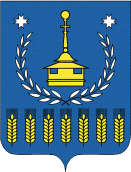 